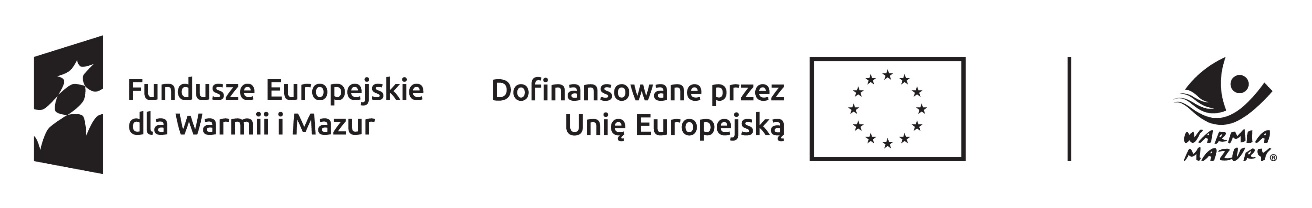 Załącznik nr 3……..…………………………………                                                                                                                                                   miejscowość, data……………………………………..              nazwisko i imiona…………………………...………..            nr ewidencyjny PESELOŚWIADCZENIE O PODJĘCIU NOWEGO ZATRUDNIENIA, INNEJ PRACY ZAROBKOWEJ LUB DZIAŁALNOŚCI GOSPODARCZEJZgodnie z § 4 ust. 1 pkt. 4 umowy o przyznanie środków w ramach bonu na zasiedlenie dla bezrobotnego do 30 roku życia podejmującego zatrudnienie, inną pracę zarobkową lub działalność gospodarczą  informuję, że od dnia ……………….... podjąłem/ęłam zatrudnienie, inną pracę zarobkową w firmie ……………………………………………………. lub rozpocząłem/ęłam wykonywanie działalności gospodarczej*.Oświadczam, iż: odległość od miejsca mojego zamieszkania do miejscowości, w której zamieszkam 
w związku z podjęciem zatrudnienia/innej pracy zarobkowej/działalności gospodarczej* wynosi co najmniej 80 km lub czas dojazdu do tej miejscowości i powrotu do miejsca dotychczasowego zamieszkania środkami transportu zbiorowego przekracza łącznie co najmniej 3 godziny dziennie,aktualnie zamieszkuję pod adresem:……………………………………………………….
……………………………………………………………………………………………...………...                                                                                                        ………………………………………                                                                                                                                                                              Czytelny podpis* niepotrzebne skreślić